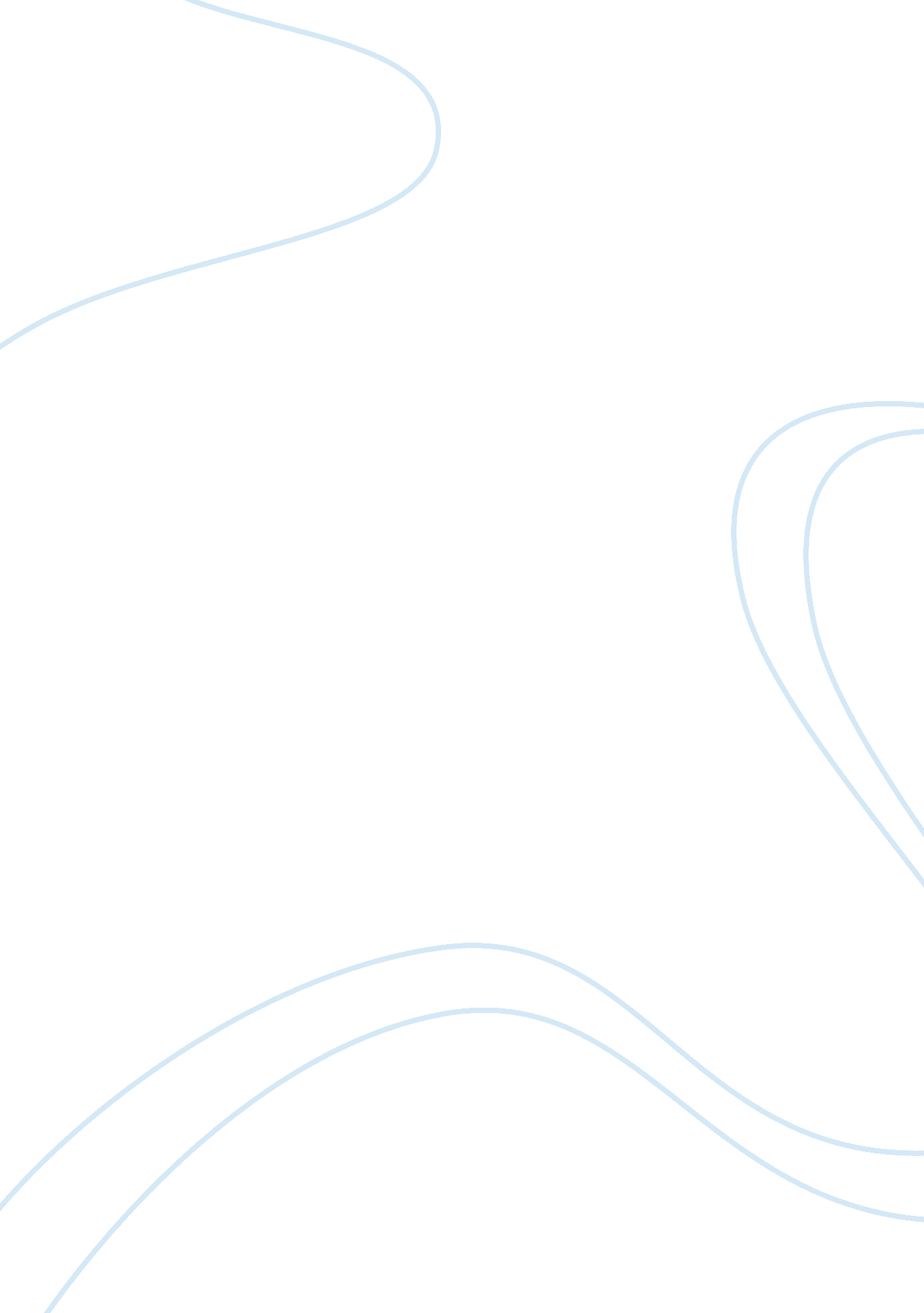 Problems with transportation essayBusiness, Industries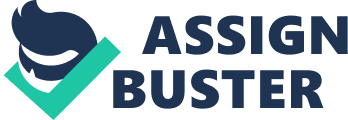 However the main issue of brainstorming is on the importance and the role which CIT plays in helping bring about relative solutions so as to help boost both economic activity and enhance efficiency brought about by the present day transport sector. Without mincing words, it is important to note that there are many worrisome disadvantages of the transportation process brought about by the modern world that CIT is hugely contributing to the lasting adjustments, adaptations and solutions. Majority of the ailing problems associated with transportation are; safety of lives and transport mediums, traffic management and discipline, transportation infrastructure management as well as accessibility and planning of transport. But before we go pep into further discussion of the topic paper, we have to firstly understand and highlight the relevance of transportation to us as human beings and our immediate society. According to a white paper policy report on transportation by the EX. group, the massive reliance of the European population on the transport systems emerges with some costs especially in terms of life safety and economic security that an estimated 40, 000 deaths are recorded on most of the roads in Europe (European commission/ CIT results) while an average traffic congestion rate over a period of time an cost the entire EX. about a percentage of the GAP rate (European commission/ CIT results). Transportation is ultimately relevant to any part of the human society without respect to the rate of development or technological advancement of any geographical part of the world. Even if it’s a heavily industrial society like that of Great Britain where rail, road, aviation and maritime reigns supreme or that of rural societies like that of Swaziland where road and animal transport is prominent transport truly pays a huge price in terms of improving the way human activities are carried out and ensuring efficiency. Right from the four walls of elementary school we have come to an understanding that every form of transportation is aimed at making man’s activities time saving, energy efficient and economical. However we have to come to terms that with a rising dependence on technology to aid most of man’s activity we must realize how important the adoption of technology is to help in the feasibility of all the relevant advantages of transportation. Amongst the threats to safer mobility in transportation are; transportation hazards or accidents, highway robbery and harassments as well as a new form of terrorist attacks. But one must come to terms with the causal effects in relation with the earlier stated threats to transport safety. This wholesomely means that despite the efficiency of most modern day transport systems, it is not void of accidents and other UN-avoidable hazards such as train derailment, air-crashes and automobile crashes. There is also a new form of threat to the safety of the transport sector which is that of terrorist attacks which could be untimely and deadly to life safety. This entails the attack on public transport systems and mediums by terrorists motivated by political, religious r ideological cause thereby leading to unwarranted loss of lives and properties. However having looked at various causes and threats to transportation safety, let us look at the various means with which CIT could be relied upon to bring about respite and improve on safety within the transportation sector of any society or country. On board CIT technologies Just like the intelligent vehicle safety systems also known as (AVIS) and advanced driver systems (DADS) help to offer an extra edge in anticipating dangers, reducing energy loads on drivers of the automobiles and monitoring traffic fatty situations (European commission/ CIT results). These little technological additions especially in the road transport systems help out in re-ensuring safety that might be threatened by the error filled human transport operators. In the Aviation sector, more improved navigation systems infused by the latest artificial intelligence technologies have helped in the propelling of better auto-pilot features and anti- weather resistance in aircrafts that can guarantee much more safety when it relates to harsh weather caused hazards on air. Emergency systems are now being improved y the adoptions of efficient CIT technologies such as newly invented and tested call which is in-built into cars and trams to quickly contact lifesaving agencies in case of emergency (European commission/ CIT results). According to the ELI, the adoption of these systems throughout the EX. member states will help reduce deaths and injuries caused by road crashes by 15% (European commission/ CIT results). In Nigeria, the aviation industry is under heavy threats by the rising cases of terrorist attacks due to the nefarious activities of militant groups. However these situations are gradually eating under control and ensured through the adoptions of full body scanners in- built with anti-armory software and trackers that go a long way in tracking dangerous explosives and arms that are major threats to air transport safety. Up north of the African continent in Egypt, CIT can be used in helping to reduce traffic harassments such car-jacking and highway robberies through innovative and interactive websites such as the (Harass Map) which aids in the fast relay of information regarding highway harassments and human rights infringements to relevant bodies for fast response and overall safety of road users (blobs. Rollback. Org, 08/2112012). The use of better mobile navigation systems thanks to better internet connectivity all due to an improved CIT application in our daily activities are now adopted for the use of trackers to track stolen cars and other transport mediums form highway robbers and thieves. One important factor for CIT in transportation is that all the relevant advantages provided by CIT itself can be used to improve the better points and baa in transportation. This means that the advantages of CIT such as speed, efficiency, connectivity, Innovation and creativity can be fused to make transportation more silent, safer, efficient, and energy utilized for better human economy and societies Traffic management, discipline and environmental safety is now being in the pole responsibility of better technologies pivoted by the adoption of CIT in all aspects of transportation. Traffic flow has always been a bone of contention especially in meg cities with very high population and colossal commercial/industrial activities especially as regards to its relevance to the economy of the mega polis. However, thanks to better systems developed through CIT such as traffic APS for mobile vices, traffic navigation systems and traffic gridlock software that play huge roles reducing the waste of economic time in spending huge amounts of time in traffic a continuous vehicular flow. In Rail transportation, the innovation of level crossing indicators in train passageway Junctions are the indications of what CIT does to reduce stress accrued to the poor traffic situations and manage other stubborn situations (VT). Management of heavy traffic due to heavy vehicular movements or aircraft routes has now taken a new dimension especially with new findings in the sector. New innovations such as travel time prediction systems that highlight mod with which future traffic scales could be foretold to prevent more terrible gridlocks and safe economic time on the road or air routes are now applied (VT). All these examples prove the flexibility and efficiency that CIT brings with it to the transportation sector irrespective to the society or country. In terms of traffic discipline and traffic violation reprimanding, CIT is also playing a huge role though gradually rather than swift unlike others. In other more advanced societies such as hat of Western Europe, south west Asia and North-America, the use of in-built cameras on the highways to monitor defaulters of traffic laws such as over speeding and dangerous overtaking as well alcohol detectors to detect alcohol level of car drivers are typical examples of input equipment used in I. T for gaining and processing information so as to ensure better transport traffic discipline and over safety. One necessary aspect of CIT in relation with transportation is that innovation in terms of technology diffusion is matched with the necessities accrue so as to creatively bring about solutions. This is why an astute study in the use of technology in social life and utility is very relevant so as to bring about an ease of Ii for the common day mankind. Research development in the use of CIT to help solve transportation problems have helped brought about breakthroughs for further innovative development. For example, in order to avoid head-on-head collision between cars or between trains, technologists have developed a software system known as ‘ LOCUST’ which uses computer algorithm and binary numbering system t help for better vision in collision detection (European commission/ CIT results). Although in development stages, the ‘ LOCUST’ system has relatively achieved success with prototypes and could prove pivotal with further improvement in determining safer use of both the roads by auto drivers and rails by super-fast rail operators. In the Chinese railway sector, there has been a huge concern for rail safety especially regards to speed rates; however CIT has helped to enable the development of speed trackers so as to control outrageous speed rates that contradict the safety of the RA transport commuters. Transportation in the Night and dark time is another evident sue that has been a topic of debacle and complaints; however one major contribution of CIT to easing the problem is the development of special night vision vehicles all built with all-purpose Night-vision cameras and systems otherwise called the DEL project (European commission/ CIT results) which is also in developmental One new entrance into the global transportation industry is that of stages. Sustainable use of energy otherwise acclaimed as “ green-transportation”. This “ green-transportation” coinage generally refers to the application of CIT towards conservative energy consumption within the transportation sector. This process as long been adopted into transportation technology developments in advanced societies and has birthed new revolutions such as in-built energy consumption meters with bias for green energy and environmental friendly car software with rich features in artificial intelligence whereby the automobiles can relate favorably with their external environment without negatively affecting it or emitting dangerous elements into the outer atmosphere. One certain development that comes into mind is the ‘ intelligent-car’ which collectively interrelates with other factors so as to ensure he combination of essential standards with environmental safety in mind (European commission/ CIT results). Improvements brought about by CIT towards transportation systems are in its almost accurate information gathering, much more efficient flow in capacity and most especially in its ease when in practical application. Management of vital information gathered is one major triumph recorded by CIT in its positive advantages to transportation as a whole; this is mainly because it is important to access vital information as regards to the economic functions of transportation in the main industrial society. For instance, in the Nigerian shipping industry, accessing vital information of the goods which are about to be imported into the country by a selected group of vessels is relevant in reducing economic time and providing for swift commercial transaction in the sea ports. A more wired transportation system with huge emphasis on virtual mobility is needed in rapid proportion to allow for more efficient flow in capacity. For example in the aviation sector, a well networked system for managing booking flights and making future reservation is very successful because it allows for the rapid flow of capacity and efficiency in system rapidity. The ease of technology when it comes to practical application for instance, the use of trackers by metro-rail commuters mostly around the London subway ensures for a faster transition between the people and the transportation systems shows the success of using CIT on transportation. Over the past few decades, there has been an increase in the clamor for better access and planning on the use of transportation systems, be it rail, road, aviation or even water based transport systems. Thanks to ‘ CT, the internet is fast becoming a Mecca of sorts for the rapid adoption of technology to effectively access various means by which one can find out a more relatively easier way to transport oneself from one location to another without any noticeable stress. Online ticketing, reservation and booking systems on the internet through which commuters can access travel tickets with ease and find out more detailed information on his/her travel routes has shown the huge improvements brought about CIT for transportation. These days’ people, firms and multinational trading organizations realize how fast, efficient and easier planning their travel or trading routes is Just by the click of the button thanks to innovative accessibility of applying knowledge through ‘ CT. A little trip to the United Kingdom, shows how an application called (Access Adviser) which applies crowd- sourcing to find out the needs of people so as to improve on the services and accessibility of the public transportation systems in order to ease the problems of the populace (blobs. Workloads. Org, 08/2112012). One important thing to note is that for a much more favorable transportation sector, information and facts are hugely relevant so as to serve the ultimate needs of the commuters or users. Trade has furthermore leaped huge bounds, with the traditional trade barriers such as language, gender, elision and nationality now broken through the inter-mingling of effective transportation, thanks to the adoption of ‘ CT. Improved transport logistics due to improved database of information inventory all thanks to better CIT systems aid in forcefully propelling the forces of trade for better returns in hitherto closed markets. All these good results show the huge relevance of CIT in all spheres of the immediate society. Transport infrastructure management entails the detailed inventory and gathering of relevant information concerning the state of the transportation infrastructures and how to ensure its minimization to its full potential for relative efficiency. All these are done with the help of CIT applications designed and developed by the authorities responsible for all the management of the transport utilities. 